Halvårsplan Rogn og Selje høsten 2023: Del 2. Arbeid med rammeplanens 7 fagområder     August:     Tilknytning og tilvenning     Familien min (familie bok)     Plukke bær og innhøsting i    kjøkkenhagen     Kanin     Språkfokus: «Bø og Bæ i skogen»September:       Innhøsting i kjøkkenhagenBeredskapsuke uke 38 Høstfest/Forut Male med vått i vått      Språkfokus: «Bø og Bæ får besøk»     Oktober:     Høsten     Fugler - trekk- og standfugler     Geit og sau     Eventyret om «De tre bukkene bruse»     Male med vått i vått     Språkfokus: «Bø og Bæ blir våte»     November:     Juleforberedelser     Fugleforing, lage fuglemat     Rense fuglekasser     Gris     Male med vått i vått     Språkfokus: «Bø og Bæ i vinden» Desember:      Tradisjonsformidling AdventsamlingerNissefestBaking JulelunsjJulegavepose utdelingMale med vått i vått       Språkfokus: «Nisse Rød og Nisse Blå»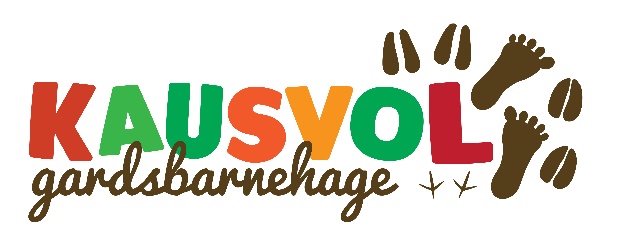 FagområdeHvaHvordanKommunikasjon språk og tekstAlle skal få mulighet til å delta i samtale med andre.Være gode dialogpartnere.Lytte til hverandre.Vente på tur.Hjelpe barna til å sette ord på følelser og hendelser.Lese i bildebøker sammen med voksen og aleneLeke med språket for å øve språklig bevissthet: rim, regler, tulleord, førstelyd, klappe stavelser etcHa alfabet og tallbilde på veggen.Øve på å kjenne igjen forbokstaven i navnet sitt og ordbilde til navnet sitt. Bli kjent med ulike dialekter.Lære ordene på det rundt oss og navna på de andre vi er sammen med. Gjennom arbeid med kommunikasjon, språk og tekst skal barnehagen bidra til at barnauttrykker sine følelser, tanker, meninger og erfaringer på ulike måterbruker språk til å skape relasjoner, delta i lek og som redskap til å løse konfliktervidereutvikler sin begrepsforståelse og bruker et variert ordforrådleker, improviserer og eksperimenterer med rim, rytme, lyder og ordmøter et mangfold av eventyr, fortellinger, sagn og uttrykksformeropplever spenning og glede ved høytlesning, fortelling, sang og samtaleutforsker og gjør seg erfaringer med ulike skriftspråksuttrykk, som lekeskrift, tegning og bokstaver, gjennom lese- og skriveaktiviteter.Voksne som gode språklige forbilder som lytter, bruker bevisst kroppsspråk, talespråk og tekster. Voksne som gir barna tid til å utrykke seg.Voksne som deltar i samtaler på barnas premisser – språknivå – interesser – humornivå.Leke med språket i hverdagen, ute som inne, og skape språkstimulerende læringssituasjoner.Voksne som er bevisst på valg av litteratur Tett samarbeid med biblioteket - bokkasserBarna deltar aktivt i demokratiske prosesser.Vi leser, dramatiserer, samtaler om og bearbeider på ulike måter utvalgte fortellinger og sanger.Personalet skalskape et variert språkmiljø der barna får mulighet til å oppleve glede ved å bruke språk og kommunisere med andresynliggjøre språklig og kulturelt mangfold, støtte barnas ulike kulturelle uttrykk og identiteter og fremme mangfold i kommunikasjon, språk og andre uttrykksformerinvitere til ulike typer samtaler der barna får anledning til å fortelle, undre seg, reflektere og stille spørsmåloppmuntre barna til å fabulere og leke med språk, lyd, rim og rytmestøtte barnas lek med og utforsking av skriftspråketbruke varierte formidlingsformer og tilby et mangfold av bøker, sanger, bilder og uttrykksformerinkludere alle barna i språkstimulerende aktiviteter.Nærmiljø og samfunnStyrke kunnskap om og tilknytning til lokalsamfunnet,Vi går turer rundt omkring i nærmiljøet.Vi lærer om trygg ferdsel i trafikkenAnerkjenne barna som individer og deltakere i et demokratisk felleskap.Gjennom arbeid med nærmiljø og samfunn skal barnehagen bidra til at barnaoppmuntres til å medvirke i egen hverdag og utvikler tillit til deltakelse i samfunneterfarer at alle får utfordringer og like muligheter til deltakelseutforsker ulike landskap, blir kjent med institusjoner og steder i nærmiljøet og lærer å orientere seg og ferdes trygtblir kjent med lokalhistorie og lokale tradisjonerblir kjent med ulike tradisjoner, levesett og familieformerblir kjent med at samene er Norges urfolk, og får kjennskap til samisk kulturfår kjennskap til nasjonale minoriteter.Oppsøke nærmiljøet aktivt.Voksne som viser interesse for å undre seg sammen med barna.Trene til 17.mai i barnehagenMarkere samefolkets dagVoksne som aktivt bidrar til å synliggjøre barnehagens kulturelle mangfold.Personalet skalsørge for at barna erfarer at deres valg og handlinger kan påvirke situasjonen både for dem selv og for andreintrodusere barna for personer, steder og samfunnsinstitusjoner i nærmiljøet for å skape tilhørighet og hjelpe barna med å orientere seg og ferdes trygtgi barna like muligheter, fremme likestilling og motvirke diskriminering, fordommer, stereotypier og rasismegi barna forståelse av at samfunnet er i endring, og at de inngår i en historisk, nåtidig og fremtidig sammenhenggjøre barna kjent med samisk kultur og levesett og knytte det samiske perspektivet til merkedager og hverdagsliv, kunst og kultur og mattradisjonergi barna begynnende kjennskap til betydningen av menneskerettighetene, spesielt barnekonvensjonen.Kropp, bevegelse, mat og helseVi øver på å kle på seg det meste selv (for eksempel bukse, genser, sokker, strømpebukse, regnklær etc.)Bruke kroppen som redskap og tema for samtale.Øve på vanskelige fingerferdigheter.Samlinger med sanger og leker med bevegelse, bl. RørisVarierte aktiviteter inne og ute.Oppleve mestring i ulike terrengDans/bevegelse til musikkFaste turdager, få gode erfaringer med friluftsliv og uteliv i alle årstider.Videreutvikle fin og grovmotorikk.Vi arbeider med gode rutiner for håndvask: Vi vasker hender før og etter måltid, etter toalettbesøk og ellers når vi blir skitne på hendene.God veksling mellom aktivitet og hvile.Smake på nye matsorter.Gjennom arbeid med kropp, bevegelse, mat og helse skal barnehagen bidra til at barnaopplever trivsel, glede og mestring ved allsidige bevegelseserfaringer, inne og ute, året rundtblir kjent med egne behov, får kjennskap til menneskekroppen og utvikler gode vaner for hygiene og et variert kostholdvidereutvikler motoriske ferdigheter, kroppsbeherskelse, koordinasjon og fysiske egenskaperopplever å vurdere og mestre risikofylt lek gjennom kroppslige utfordringerblir trygge på egen kropp, får en positiv oppfatning av seg selv og blir kjent med egne følelsersetter grenser for egen kropp og respekterer andres grenserfår innsikt i matens opprinnelse, produksjon av matvarer og veien fra mat til måltid.Voksne som støtter, anerkjenner, oppmuntrer og legger til rette for mestring, trivsel, undring og utforskertrang.Voksne som er bevisste på et godt og variert kosthold.Voksne som setter ord på det vi gjør her og nå.Stimulering til å bruke alle sansene våre.Turer.Barns medvirkning i valg av aktiviteter, lekegrupper og rom.Bevisste voksne som vektlegger det fysiske og pedagogiske miljøet inne og ute – sammen med barna.Personalet skalvære aktive og tilstedeværende, støtte og utfordre barna til variert kroppslig lek og anerkjenne barnets mestringbidra til at barna kan tilegne seg gode vaner, holdninger og kunnskaper om kost, hygiene, aktivitet og hvilegi barna tilgang til varierte og utfordrende bevegelsesmiljøer, sanseopplevelser og kroppslig lek ute og inne, i og utenfor barnehageområdetbidra til at barna utvikler et bevisst forhold til retten til å bestemme over egen kropp og respekt for andres grenserlegge til rette for at måltider og matlaging bidrar til måltidsglede, deltakelse, samtaler og fellesskapsfølelse hos barnakjenne og praktisere nasjonale føringer for helsefremmende og forebyggende tiltak som gjelder barn. Kunst, kultur og kreativitetBli kjent med flere metoder innen forming: bl.: maling, toving, snekring, bruk av ulike materialer til å lage skulpturer og bilder.Oppsøke lokalmiljøet i naturukene.Rollelek/utkledning.Gi barna impulser, støtte og gi dem muligheter til å uttrykke ulike opplevelser ved formingsaktiviteter, lek etc.Gi barna inntrykk og støtte oppunder barnas interesser og undring.Legge til rette for barns utrykk.Sanger, rim, regler og eventyr.Dramatisering av eventyr,Dans og bevegelse til sang og musikk.Gjennom arbeid med kunst, kultur og kreativitet skal barnehagen bidra til at barnahar tilgang til ting, rom og materialer som støtter opp om deres lekende og estetiske uttrykksformertar i bruk fantasi, kreativ tenkning og skapergledebearbeider inntrykk og følelser i møte med kunst, kultur og estetikk gjennom skapende virksomhet ute og innemøter et mangfold av kunstneriske og kulturelle uttrykksformer og utforsker og deltar i kunst- og kulturopplevelser sammen med andrebruker ulike teknikker, materialer, verktøy og teknologi til å uttrykke seg estetiskopplever glede og stolthet over egen kulturell tilhørighet.Legge til rette for at barna skal få oppleve et mangfold av opplevelser og aktiviteter.Sørge for variert materiale og verktøy for skapende virksomhet.Lytte til og støtte barna i deres innspill og ønsker.Bruk av musikk, dans og drama.Være bevisst på samspillet mellom kunst, kultur og barnas lek.Aktive voksne som er bevisst lekens verdi, legger til rette for variert og inkluderende lek  Aktive voksne som støtter barna i deres undring Personalet skalsamtale med barna om deres og andres kunstneriske og kulturelle uttrykkgi rom for, støtte og berike barnas bearbeiding av møter med kunst og kulturvære lydhøre, anerkjenne og imøtekomme barns egen tradisjonskultur og barnekulturvære lyttende og oppmerksomme på barnas ulike kulturelle uttrykk, vise respekt for deres ytringsformer og fremme lyst til å gå videre i utforsking av de estetiske områdenemotivere barna til å uttrykke seg gjennom musikk, dans, drama og annen skapende virksomhet, og gi dem mulighet til å utvikle varierte uttrykksformersynliggjøre og skape estetiske dimensjoner i barnehagens inne- og uteromgi barna anledning til å bli kjent med et mangfold av tradisjoner og kunst- og kulturuttrykk fra fortid og samtidbidra til at kulturelt mangfold blir en berikelse for hele barnegruppen.Natur, miljø og teknologiKjennskap til årstidene. Hva skjer med planter og dyr i de ulike årstidene?Barna skal få innsikt i og kunnskap om dyrking av jorda og om vekster og sammenhengen mellom landbruk, matproduksjon, dyr og natur.Barna skal få innsikt i livets sirkel, fra fødsel til død. De skal få kunnskap om dyra, foring og stell og lære å vise omsorg og respekt overfor dem.Barna skal lære om fugler vi finner i den norske naturen, deres levemåte og behov gjennom årstider. Gå på tur i nærområdetBruke naturen i nærmiljøet for å oppleve ulike impulser og sanseopplevelser.Lære seg verdien av å ta vare på naturen:Eksperiment/enkle fysikkforsøk Gjennom arbeid med natur, miljø og teknologi skal barnehagen bidra til at barnaopplever og utforsker naturen og naturens mangfoldfår gode opplevelser med friluftsliv året rundtopplever, utforsker og eksperimenterer med naturfenomener og fysiske loverfår kjennskap til naturen og bærekraftig utvikling, lærer av naturen og utvikler respekt og begynnende forståelse for hvordan de kan ta vare på naturenfår kunnskap om dyr og dyrelivlager konstruksjoner av ulike materialer og utforsker muligheter som ligger i redskaper og teknologifår kjennskap til menneskets livssyklus.Vi sår og dyrker grønnsaker i grønnsakhage og drivhus.Vi observerer bønder i deres arbeid på jorda rundt barnehagen og følger endringer på jorda gjennom årstidene.Vi slakter gris før jul og tilbereder tradisjonell mat til julelunsj.Vi klekker kyllinger.Bruker fagbøker til innhenting av fakta om dyr og natur.Fuglekarnapp – vi rensker den om våren, fyller med kvister og mat i vinteren og observerer aktivt i hverdagen.Vi lager fuglematen. Vi henger opp, vedlikeholder og observerer fuglekasser rundt i nærområdet.Bruker fuglebøker til innhenting av fakta.Temarelaterte samlingsstunder.Aktive og tilstedeværende voksne i barnas opplevelser og undring.Voksne som tar barns ytringer og ønsker på alvor.Barns medvirkning angående turens mål og innhold.Vi har mye uteliv og gode opplevelser i naturenAktive voksne som hjelper barna å oppleve mestring i fjøset - barna deltar aktivt i det praktiske arbeidet.Personalet skallegge til rette for mangfoldige naturopplevelser og bruke naturen som arena for lek, undring, utforsking og læringgi barna tid og anledning til å stille spørsmål, reflektere og lage egne forklaringer på problemstillinger, og til å delta i samtaler om det de har erfart og opplevdsynliggjøre naturfenomener og reflektere sammen med barna om sammenhenger i naturenutforske og eksperimentere med teknologi og naturfenomener sammen med barna.Etikk, religion og filosofiRespekt og forståelse og toleranse for hverandre og ulike kulturer. (bl.a. Samisk kultur)Videreutvikle vennskap og nestekjærlighet.Dramatisering/fortelling om høytider.Sanger og bøker knyttet til høytidene.Markere nasjonaldagene og høytidsdager til barna på avdelingen med flagg og evt. tradisjoner.Få bekreftelse på opplevelser og undring gjennom møte med andre barn og voksne.Få mulighet til å finne svar på spørsmål man undrer seg over. Bruke ulike kilder sammen med barna til å finne svar (faktabøker og pc).Vise bordskikk og høflighet.Øve på å dele og vente på tur Gjennom arbeid med etikk, religion og filosofi skal barnehagen bidra til at barnafår kjennskap til grunnleggende verdier i kristen og humanistisk arv og tradisjon og blir kjent med religioner og livssyn som er representert i barnehagenutforsker og undrer seg over eksistensielle, etiske og filosofiske spørsmålfår kjennskap til, forstår og reflekterer over grunnleggende normer og verdierfår en forståelse for at det finnes mange ulike måter å forstå ting på og leve sammen påutvikler interesse og respekt for hverandre og forstår verdien av likheter og ulikheter i et fellesskap.Møte barns tro, spørsmål, utforskertrang og undring med alvor og respekt.Skape rom for opplevelser, undring, ettertanke og gode samtaler.Skape interesse for og bidra til forståelse og toleranse for ulike kulturer, og ulike måter å leve på.Fokus på identitetsbekreftelse og perspektiv utvidelse.Være bevisst den betydning vi har som forbilder, og opptre slik at barna kan få støtte i sin egen identitet og som deltaker i et felleskap.Gi barna tid til å løse konflikter selv.Hjelpe barn i konfliktsituasjoner, gi barna hjelp til å finne konstruktive løsninger.Personalet skalformidle fortellinger og skape rom for barnas opplevelser, samtaler, erfaringer og tanker om religion, livssyn, etikk og eksistensielle temaerutforske og undre seg over eksistensielle, etiske, religiøse, livssynsmessige og filosofiske spørsmål sammen med barnabidra til å utvikle barnas toleranse, interesse og respekt for hverandre og for mennesker med ulik kulturell, religiøs eller livssynsmessig tilhørighetgi barna kjennskap til og markere merkedager, høytider og tradisjoner i den kristne kulturarven og andre religioner og livssyn som er representert i barnehagensamtale med barna om religiøse og kulturelle uttrykk og være bevisst på hvordan egen deltakelse kan støtte og utvide barnas tenkningidentifisere verdikonflikter i hverdagen, reflektere over verdiprioriteringer og holdninger og ha et bevisst forhold til hvordan disse kommer til uttrykk i arbeidet med barna.Antall, rom og formPeketelling.Få erfaring med tallsymbolene igjennom synliggjøring.Bruke sanger/regler til å oppøve telleforståelse fram til ti.Trene lokaliseringsevne inne på barnehagens område og på tur.Introdusere begrepene høyre og venstre.Sortere etter funksjon, størrelse og utseende.Utforske ulike former og størrelser.Puslespill med større antall brikker.Jovo brikker og lego.Bruke ulike måleredskaper i forbindelse med bl.a. baking og matlaging.Lære seg korrekte betegnelser på geometriske former og å kunne skille disse fra hverandre.Gjennom arbeid med antall, rom og form skal barnehagen bidra til at barnaoppdager og undrer seg over matematiske sammenhengerutvikler forståelse for grunnleggende matematiske begreperleker og eksperimenterer med tall, mengde og telling og får erfaring med ulike måter å uttrykke dette påerfarer størrelser i sine omgivelser og sammenligner dissebruker kroppen og sansene for å utvikle romforståelseundersøker og gjenkjenner egenskaper ved former og sorterer dem på forskjellige måterundersøker og får erfaring med løsning av matematiske problemer og opplever matematikkglede.Voksne som lytter og er oppmerksomme på den matematikken barnet uttrykker igjennom lek, samtaler og hverdagsaktiviteter.Voksne som er tydelig og bevisst i bruk av matematiske begrep i kommunikasjon med barna.Voksne som legger til rette for sortering av leker ut og inn av kasser.Sørge for tilgengelig materiell som gir barna erfaringer med klassifisering, ordning, sortering og sammenligning.Personalet skalbruke matematiske begreper reflektert og aktivt i hverdagenbruke bøker, spill, musikk, digitale verktøy, naturmaterialer, leker og utstyr for å inspirere barna til matematisk tenkningstyrke barnas nysgjerrighet, matematikkglede og interesse for matematiske sammenhenger med utgangspunkt i barnas uttrykksformerlegge til rette for matematiske erfaringer gjennom å berike barnas lek og hverdag med matematiske ideer og utdypende samtalerstimulere og støtte barnas evne og utholdenhet i problemløsing.